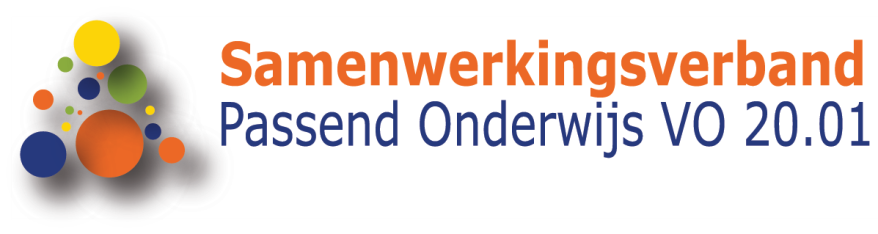 Memo procuratieschema als onderdeel van het Ondersteuningsplan 2023-2027 Instemming / goedkeuring door de ALV, RvT is vereist bij  Investeringen in onroerend goedRelaties die we aangaan voor langer dan 1 jaar (begroting)Ingrijpende veranderingen voor de organisatie met financiële consequentiesBetalingen boven 10K die buiten de afspraken vallen die zijn vastgelegd in, dan wel voortvloeien uit, het ondersteuningsplan en/of het jaarplan.Wijzigingen in het procuratieschemaBevoegdheden directeur-bestuurderAlle bedragen die vallen onder afspraken die zijn vastgelegd in de begroting en het ondersteuningsplan en/of het jaarplan. Incidentele bedragen tot 10K die vallen buiten de afspraken die zijn vastgelegd in, dan wel voortvloeien uit, het ondersteuningsplan en/of het jaarplan. Verantwoording achteraf is dan noodzakelijk.De directeur-bestuurder kan geen vergoedingen goedkeuren die t.g.v. eigen rekening komen (reiskosten, voorschieten e.d.)M.b.t. de betalingen:Directeur-bestuurder en of adjunct directeur fiatteren facturen in Pro Active, het digitale facturen systeem van Openbaar Onderwijs Groningen. Er is een veiligheidsclausule voor de betalingen ingesteld.Autorisatie op de betalingen via de bank vindt plaats in de volgordeInterne controle door leidinggevende binnen de administratie Openbaar Onderwijs GroningenController vanuit werkgroep financiën (niet zijnde die van Openbaar Onderwijs Groningen, verzorgt (digitaal) de betaalbaarstelling (na aanlevering door Openbaar Onderwijs Groningen).Directeur-bestuurder (en bij verhindering de adjunct-directeur)